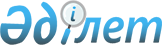 Теректі ауданының аумағында сайлау учаскелерiн құру туралыБатыс Қазақстан облысы Теректі ауданы әкімінің 2015 жылғы 23 ақпандағы № 12 шешімі. Батыс Қазақстан облысының Әділет департаментінде 2015 жылғы 27 ақпанда № 3828 болып тіркелді.
      Қазақстан Республикасының 1995 жылғы 28 қыркүйектегi "Қазақстан Республикасындағы сайлау туралы" Конституциялық заңына, Қазақстан Республикасының 2001 жылғы 23 қаңтардағы "Қазақстан Республикасындағы жергiлiктi мемлекеттiк басқару және өзiн-өзi басқару туралы" Заңына сәйкес, Теректі аудандық сайлау комиссиясының келісімі бойынша аудан әкiмi ШЕШIМ ҚАБЫЛДАДЫ:
      1. Осы шешімнің қосымшасына сәйкес Теректі ауданының аумағында сайлау учаскелерi құрылсын.
      2. Сайлау учаскелерінің шекаралары туралы сайлаушыларды бұқаралық ақпарат құралдары арқылы хабарландырсын.
      3. Аудан әкімі аппаратының басшысы (М. М. Тулегенов) осы шешімнің әділет органдарында мемлекеттік тіркелуін, "Әділет" ақпараттық-құқықтық жүйесінде және бұқаралық ақпарат құралдарында оның ресми жариялануын қамтамасыз етсін.
      4. Осы шешімнің орындалуын бақылау аудан әкімінің орынбасары Л. Уалиевке жүктелсін.
      5. Осы шешім алғаш ресми жарияланған күнінен бастап қолданысқа енгізіледі.
      "КЕЛІСІЛДІ"Теректі аудандық сайлаукомиссиясының төрағасы________________Л. Уалиев22 ақпан 2015 жыл Теректі ауданы аумағындағы сайлау учаскелері
      Ескерту. Қосымша жаңа редакцияда - Батыс Қазақстан облысы Теректі ауданы әкімінің 29.12.2022 № 11 шешімімен (алғашқы ресми жарияланған күнінен кейін күнтізбелік он күн өткен соң қолданысқа енгізіледі).
					© 2012. Қазақстан Республикасы Әділет министрлігінің «Қазақстан Республикасының Заңнама және құқықтық ақпарат институты» ШЖҚ РМК
				
      Аудан әкiмi

Ж. Сериккалиев
Теректі ауданы әкімінің 
2015 жылғы 23 ақпандағы № 12 
шешіміне қосымша
№п/п
Сайлау учаскесінің нөмірі
Сайлау учаскесінің шекаралары
Дауыс беру үшін учаскесінің орналасқан жері
1
№350
Ақжайық ауылы, Институт, Қалмақ ауылшаруашылығы мекендері
Ақжайық ауылы, Мұрат Насимуллин көшесі 14, ауылдық мәдениет үйінің ғимараты
2
№351
санаторий Ақжайық ауылы, Подхоз ауылы
санаторий Ақжайық ауылы, Ғарифолла Құрманғалиев көшесі 1, "Ақжайық" шипажайы" жауапкершілігі шектеулі серіктестігінің клуб ғимараты 
3
№352
Ақсуат ауылы, Колузаново бөлімшесі
Ақсуат ауылы, Жаңа Өмір 1А, ауылдық клуб ғимараты 
4
№353
Пойма ауылы
Пойма ауылы, М.Маметова көшесі 14, "Теректі ауданының білім беру бөлімі" мемлекеттік мекемесінің "Пойма бастауыш мектебі" коммуналдық мемлекеттік мекемесінің ғимараты 
5
№354
Магистральный ауылы
Магистральный ауылы, "Магистрал орта жалпы білім беретін мектебі" мемлекеттік мекемесінің ғимараты
6
№355
Новопавлов ауылы
Новопавлов ауылы, Абай Кұнанбаев көшесі 40, ауылдық клуб ғимараты 
7
№356
Ақсоғым ауылы, Мақпал, Майшұңқыр, Қараултөбе, Саяжай ауылшаруашылығы мекендері
Ақсоғым ауылы, Қазақстан көшесі 14, ауылдық клуб ғимараты 
8
№357
Үлкен Еңбек ауылы, Табынбай ауылы, Карасу, Кушербай ауылшаруашылығы мекендері 
Үлкен Еңбек ауылы, Каһарман көшесі 7, ауылдық клуб ғимараты 
9
№358
Бозай ауылы, Қамыс завод, Ақ үй ауылшаруашылығы мекендері 
Бозай ауылы, Болашақ 7, "Теректі ауданының білім беру бөлімі" мемлекеттік мекемесінің "Таран бастауыш мектебі" коммуналдық мемлекеттік мекемесінің ғимараты 
10
№359
Социализм ауылы, Погромное бөлімшесі, Сатым бөлімшесі
Социализм ауылы, Ақ жол көшесі 41, "Теректі ауданының білім беру бөлімі" мемлекеттік мекемесінің "Социализм негізгі орта білім беретін мектебі" коммуналдық мемлекеттік мекемесінің ғимараты
11
№360
Подстепное ауылының солтүстік жағы: Лесная көшесі (1-24 тұрғын үйлер), Төле би көшесі (2-214 тұрғын үйлер), Қазыбек би көшесі (1-187 тұрғын үйлер), Әйтеке би көшесі (1-174 тұрғын үйлер), Жұбан Молдағалиев көшесі (1-195 тұрғын үйлер), Атамұра көшесі (1-19 тұрғын үйлер), Бауыржан Момышұлы көшесі (1-18 тұрғын үйлер), Алтын Орда көшесі (1-23 тұрғын үйлер), Игілік көшесі (1-20 тұрғын үйлер), Шапағат көшесі (1-21 тұрғын үйлер), Тәуелсіздік көшесі (1-20 тұрғын үйлер), Қажым Жөмалиев көшесі (1-23 тұрғын үйлер), Азаттық көшесі (1-148 тұрғын үйлер), Халифа Алтай көшесі (1-150 тұрғын үйлер), Ақжайық көшесі (1-10 тұрғын үйлер), Тоқпай ауылы
Подстепное ауылы, Советская көшесі 18/1, "Подстепный қазақ жалпы орта білім беретін мектебі" мемлекеттік мекемесінің ғимараты 
12
№361
Абай ауылы
Абай ауылы, "Абай атындағы жалпы орта білім беретін мектебі" мемлекеттік мекемесінің ғимараты
13
№362
Аңқаты ауылы, Сатым-шеген ауылы, Жаңаауыл ауылы, Камар, Қызылкура, Атығай, Кіші Саралжын, Үлкен Саралжын ауылшаруашылығы мекендері
Аңқаты ауылы, Бейбітшілік көшесі 19, ауылдық мәдениет үйінің ғимараты 
14
№364
Қандық ауылы, Тасан-шеген ауылы, Балықцех ауылы, Ерсары ауылы, Сағи, Ашысай ауылшаруашылығы мекендері
Қандық ауылы, Абай Кұнанбаев көшесі 10, Батыс Қазақстан облысының әкімдігі денсаулық сақтау басқармасының "Теректі ауданының 2 - ауруханасы" шаруашылық жүргізу құқығындағы мемлекеттік коммуналдық кәсіпорнының медициналық пункт ғимараты 
15
№366
Ұзынкөл ауылы
Ұзынкөл ауылы, Астана көшесі 1, ауылдық мәдениет үйінің ғимараты 
16
№367
Подстепное ауылының оңтүстік жағы: Животновод көшесі (1-12 тұрғын үйлер), Упорная көшесі (1-27 тұрғын үйлер), О.Кошевой көшесі (1-14 тұрғын үйлер), Фрунзе көшесі (1-47 тұрғын үйлер), Пугачев көшесі (1-27 тұрғын үйлер), Колхозная көшесі (1-27 тұрғын үйлер), Школьная көшесі (1-68 тұрғын үйлер), Набережная көшесі (1-55 тұрғын үйлер), Целинная көшесі (1-68 тұрғын үйлер), Гагарин көшесі (1-47 тұрғын үйлер), бірінші Гагарин тұйығы (1-27 тұрғын үйлер), екінші Гагарин тұйығы (1-27 тұрғын үйлер), үшінші Гагарин тұйығы (1-27 тұрғын үйлер), Садовая көшесі (1-25 тұрғын үйлер), Бәйтерек көшесі (1-62 тұрғын үйлер), Чапаев көшесі (1-23 тұрғын үйлер), Мәншүк Мәметова көшесі (1-13 тұрғын үйлер), Юбилейная көшесі (1-16 тұрғын үйлер), Юбилейный тұйығы (1-27 тұрғын үйлер), Уральская көшесі (11-15 тұрғын үйлер), Рабочая көшесі (1-8 түрғын үйлер), Советская көшесі (1-63 тұрғын үйлер), Астана көшесі (1-7 тұрғын үйлер), Ынтымақ көшесі (1-27 тұрғын үйлер), Саябақ көшесі (1-9 тұрғын үйлер), "Отырар", "Сайрам" шағын аудандары
Подстепное ауылы, Школьная көшесі 1, "Подстепный №1 жалпы орта білім беретін мектебі" мемлекеттік мекемесінің ғимараты
17
№368
Юбилейное ауылы
Юбилейное ауылы, Жәңгір хан көшесі 2, "Теректі ауданының білім беру бөлімі" мемлекеттік мекемесінің "Госплемстанция жалпы орта білім беретін мектебі" коммуналдық мемлекеттік мекемесінің ғимараты 
18
№369
Богданов ауылы, Придорожное ауылы
Богдановка ауылы, Советская көшесі 1, ауылдық клуб ғимараты 
19
№372
Алғабас ауылы, Сәрсенов ауылы 
Алғабас ауылы, Шанырак көшесі 1А, "Теректі ауданының білім беру бөлімі" мемлекеттік мекемесінің "Алғабас бастауыш мектебі" коммуналдық мемлекеттік мекемесінің ғимараты 
20
№373
Приречное ауылы 
Приречное ауылы, "Приречный жалпы орта білім беретін мектебі" мемлекеттік мекемесінің ғимараты
21
№374
Донецк ауылы
Донецк ауылы, Достық көшесі 5, "Теректі ауданының білім беру бөлімі" мемлекеттік мекемесінің "Донецк бастауыш мектебі" коммуналдық мемлекеттік мекемесінің ғимараты
22
№375
Жайық ауылы
Жайық ауылы, Атамекен көшесі 8, "Теректі ауданының білім беру бөлімі" мемлекеттік мекемесінің "Жайық негізгі орта білім беретін мектебі" коммуналдық мемлекеттік мекемесінің ғимараты
23
№376
Бекей ауылы 
Бекей ауылы, Сайрам көшесі 5, Батыс Қазақстан облысының әкімдігі денсаулық сақтау басқармасының "Теректі аудандық ауруханасы" шаруашылық жүргізу құқығындағы мемлекеттік коммуналдық кәсіпорнының медициналық пункт ғимараты 
24
№377
Долин ауылы
Долин ауылы, Жеңіс көшесі 34, ауылдық мәдениет үйінің ғимараты 
25
№378
Төңкеріс ауылы, Алебастрово бөлімшесі, Маштаково бөлімшесі
Төңкеріс ауылы, Центральная көшесі 9, ауылдық мәдениет үйінің ғимараты
26
№379
Шөптікөл ауылы
Шөптікөл ауылы, Мектеп көшесі 1, Теректі ауданы әкімдігінің білім беру бөлімінің "Шөптікөл негізгі білім беретін мектебі" мемлекеттік мекемесінің ғимараты
27
№380
Қоныссай ауылы
Қоныссай ауылы, Бейбітшілік көшесі 8, "Теректі ауданының білім беру бөлімі" мемлекеттік мекемесінің "Қонысай бастауыш мектебі" коммуналдық мемлекеттік мекемесінің ғимараты
28
№381
Әйтиев ауылы
Әйтиев ауылы, Школьная көшесі 156, "Теректі ауданының білім беру бөлімі" мемлекеттік мекемесінің "Айтиев бастауыш мектебі" коммуналдық мемлекеттік мекемесінің ғимараты
29
№383
Барбастау ауылы
Барбастау ауылы, Сырым Датұлы көшесі 5/1, Батыс Қазақстан облысының әкімдігі денсаулық сақтау басқармасының "Теректі аудандық ауруханасы" шаруашылық жүргізу құқығындағы мемлекеттік коммуналдық кәсіпорнының медициналық пункт ғимараты 
30
№384
Подстепное ауылының орталық бөлігі: Мира көшесі (1-24 тұрғын үйлер), Геологическая көшесі (1-26 тұрғын үйлер), Абай көшесі (1-78 тұрғын үйлер), Аманат көшесі (1-23 тұрғын үйлер), Махамбет Өтемісұлы көшесі (1-10 тұрғын үйлер), Исатай батыр көшесі (1-15 тұрғын үйлер), Степная көшесі (1-24 тұрғын үйлер), Мейрам көшесі (1-18 тұрғын үйлер), Ауданбай Саламатов көшесі (1-24 тұрғын үйлер), Безымянная көшесі (1-12 тұрғын үйлер), Дорожников көшесі (1-13 тұрғын үйлер), Полевая көшесі (1-24 тұрғын үйлер), Әбубәкір Кердері көшесі (1-8 тұрғын үйлер), Жеңіс көшесі (1-24 тұрғын үйлер), Атамекен көшесі (1-8 тұрғын үйлер), Алтын Орда көшесі (1-24 тұрғын үйлер), Советская көшесі (2-64 тұрғын үйлер), Строительная көшесі (1-5 тұрғын үйлер), Весенняя көшесі (1-6 тұрғын үйлер), Алаш Орда көшесі (1-11 тұрғын үйлер), "Көктерек", "Болашақ", "Береке", "Көркем", "Бірлік", "Белес", "Керемет" шағын аудандары
Подстепное ауылы, Абылай хан көшесі 9 құрылыс, ауылдық мәдениет үйінің ғимараты 
31
№385
Федоровка ауылының батыс жағы: Жастар көшесі (1-16 тұрғын үйлер), Балдәурен көшесі (1-34 тұрғын үйлер), Таңшолпан көшесі (1-21 тұрғын үйлер), Мейрам көшесі (1-24 тұрғын үйлер), Сұнқар көшесі (1-5,8 тұрғын үйлер), Бейбітшілік көшесі (1-110 тұрғын үйлер), А.С.Пушкин көшесі (1-23 тұрғын үйлер), Тәуелсіздік көшесі (1-153 тұрғын үйлер), Достық көшесі (1-33 тұрғын үйлер), Жағалау көшесі (1-76 тұрғын үйлер), Жеңіс көшесі (1-67 тұрғын үйлер), Желтоқсан көшесі (1-22 тұрғын үйлер), Григорий Бойнов көшесі (1-12 тұрғын үйлер) 
Федоровка ауылы, Желтоқсан көшесі 3, "Федоровка №1 жалпы орта білім беретін мектебі" мемлекеттік мекемесінің ғимараты
32
№386
Покатилов ауылы
Покатилов ауылы, А.Құнанбаев көшесі 63, ауылдық мәдениет үйінің ғимараты 
33
№387
Федоровка ауылының орталық бөлігі: Достық көшесі (34-62 тұрғын үйлер), Абай көшесі (1-37 тұрғын үйлер), Көкжиек көшесі (1-5 тұрғын үйлер), Жеңіс көшесі (68-119 тұрғын үйлер), Сұнқар көшесі (6-17 тұрғын үйлер), Орталық көшесі (1-17 тұрғын үйлер), Атамекен көшесі (1-38 тұрғын үйлер), Солтүстік көшесі (1-32 тұрғын үйлер), Келешек көшесі (1-15 тұрғын үйлер), 8 наурыз көшесі (1-9 тұрғын үйлер), Нарын көшесі (1-27 тұрғын үйлер), Ақбулақ көшесі (1-12 тұрғын үйлер), Иван Зрелов көшесі (1-16 тұрғын үйлер), Бостандық көшесі (1-14 тұрғын үйлер), Максим Горький көшесі (28А-46 тұрғын үйлер), Кабылтобе ауылы
Федоровка ауылы, Орталық көшесі 35, "Теректі ауданының мәдениет, тілдерді дамыту, дене шынықтыру және спорт бөлімі" мемлекеттік мекемесінің "Теректі аудандық Балалар – жасөспірімдер спорт мектебі" мемлекеттік коммуналдық қазыналық кәсіпорынының ғимараты
34
№388
Федоровка ауылының шығыс жағы: Максим Горький көшесі (1-28 тұрғын үйлер), Береке көшесі (1-4 тұрғын үйлер), Ынтымақ көшесі (1-25 тұрғын үйлер), Жұмысшылар көшесі (1-4 тұрғын үйлер), Ұлытау көшесі (1-22 тұрғын үйлер), Жайық көшесі (1-18 тұрғын үйлер), Григорий Бойнов көшесі (13-30 тұрғын үйлер), Сұнқар көшесі (18-32 тұрғын үйлер), Бейбітшілік көшесі (111-158 тұрғын үйлер), Тәуелсіздік көшесі (154-229 тұрғын үйлер), Жағалау көшесі (77-122 тұрғын үйлер), Иван Зрелов көшесі (17-26 тұрғын үйлер), Тарас Шевченко көшесі (1-15 тұрғын үйлер), Әбдірахман Айтиев көшесі (1-15 тұрғын үйлер), Алтын күн көшесі (1-7 тұрғын үйлер), Керемет көшесі (8-10 тұрғын үйлер) 
Федоровка ауылы, Тәуелсіздік көшесі 188, "Федоровка қазақ жалпы орта білім беретін мектебі" мемлекеттік мекемесінің ғимараты 
35
№389
Жаңа өмір ауылы
Жаңа өмір ауылы, Болашақ көшесі 1, "Шаған жалпы орта білім беретін мектебі" мемлекеттік мекемесінің ғимараты
36
№390
Шағатай ауылы, Қарабас ауылы, Жезбуга, Сад ауылшаруашылығы мекендері 
Шағатай ауылы, Школьная көшесі 23, ауылдық мәдениет үйінің ғимараты 
37
№391
Қоғалытөбек ауылы 
Қоғалытөбек ауылы, Бірлік көшесі 10, "Теректі ауданының білім беру бөлімі" мемлекеттік мекемесінің "Қоғалытүбек негізгі жалпы білім беретін мектебі" коммуналдық мемлекеттік мекемесінің ғимараты
38
№393
Қызылжар ауылы, Құтсиық ауылы, Байхана ауылшаруашылығы мекені
Қызылжар ауылы, Бейбітшілік көшесі 9, "Теректі ауданының білім беру бөлімі" мемлекеттік мекемесінің "Қызылжар негізгі жалпы білім беретін мектебі" коммуналдық мемлекеттік мекемесінің ғимараты
39
№395
Талпын ауылы, Сүттігенді ауылы, Жубаныш ауылшаруашылығы мекені, Мамажан ауылшаруашылығы мекені
Талпын ауылы, Махамбет Өтемісұлы көшесі 70, "Теректі ауданының білім беру бөлімі" мемлекеттік мекемесінің "Талпын негізгі орта білім беретін мектебі" коммуналдық мемлекеттік мекемесінің ғимараты
40
№396
Шалқар ауылы
Шалқар ауылы, Достық көшесі 157, "Теректі ауданының білім беру бөлімі" мемлекеттік мекемесінің "Шалқар бастауыш мектебі" коммуналдық мемлекеттік мекемесінің ғимараты
41
№397
Сарыөмір ауылы, Сасай, Түмен, Қырпи ауылшаруашылығы мекендері 
Сарыөмір ауылы, Орталық көшесі 40 А, ауылдық мәдениет үйінің ғимараты 
42
№398
Дуана ауылы, Комсомол, Мақым-Құра, Майлан, Елекбай, Кішетай, Үлкен-Тая, Жаман, Аққұдық, Құмқұдық, Жыра ауылшаруашылығы мекендері 
Дуана ауылы, Жеңіс көшесі 155, "Теректі ауданының білім беру бөлімі" мемлекеттік мекемесінің "Шайхы Онашев атындағы бастауыш мектебі" коммуналдық мемлекеттік мекемесінің ғимараты 